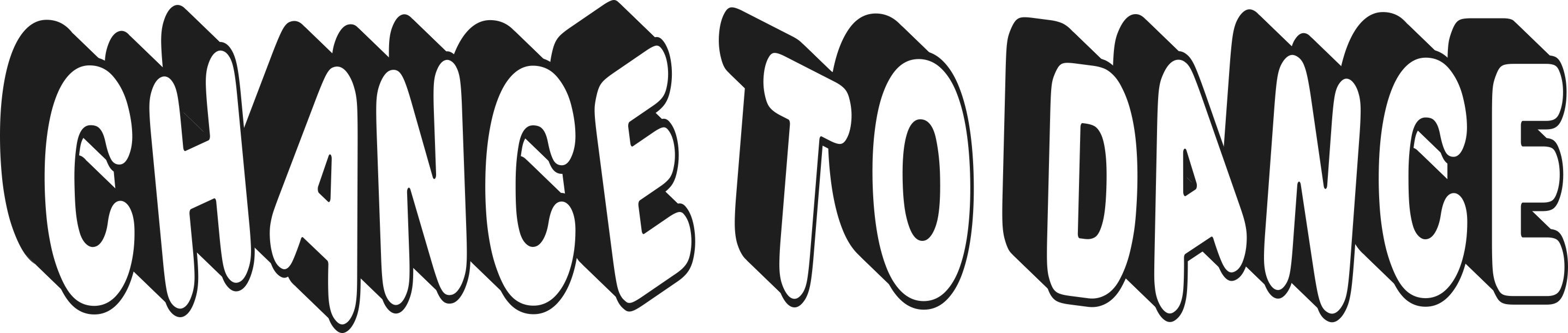 140 North Belle Mead Rd Suite F  Setauket, NY 11733   (631) 246-9650(*)= 4:30pm Recital     (x)= 11:30am Recital     (^)Both Recitals     (0)= No Recital     (+)= In Studio Performance     Class TimeStudio A Ballerina Pink RoomStudio B Razzle Dazzle Purple RoomStudio C Toe Tappin Green RoomMon 10:00-10:30am(0) Chance To Dance With MommyMon 11:00am-12:00pm(x) Chance To Wiggle and Giggle (11:00-11:45)(+) Chance To Tumble and Roll Add On (11:45-12:00)Mon 1:00-2:00pm(x) Chance To Move and Groove (1:00-1:45)(+) Chance To Tumble and Roll Add On (1:45-2:00)Mon 5:00-5:45pm(*) 4th-6th Grade JazzMon 5:45-6:30pmADULT  YOGA(*) 4th-6th Grade Musical Theatre(*)  Chance To Tap and TwirlMon 6:30-7:15pm(^) Pointe(*) 4th-6th Grade ContemporaryADULT SASSY HIPHOPMon 7:15-8:00pm(^) 7th Grade and older Lyrical(^) 7th Grade and older Contemporary(0) 4th-6th Grade Acro DanceMon 8:00-8:45pm(^) 7th Grade and older Jazz(^) 7th Grade and older ContemporaryADULT YOGA?Mon 8:45-9:30pm(^) 7th Grade and older Musical TheatreTues 4:30-5:00pm(0) Chance To Dance With MommyTues 5:00-5:45pm(x) 4th-6th Grade TEAM Ballet(x) Chance To Tap and Twirl (4:45-5:30pm)(x)  Chance To Move and GrooveTues 5:45-6:30pm(x) 2nd-3rd Grade Ballet (6:00-6:30)(x) 2nd-3rd Grade Jazz-HipHop (5:30-6:00)(x) 4th-6th Grade TEAM TapTues 6:30-7:15pm(0) Pre-Pointe(x) 4th-6th Grade Jazz(x) 2nd-3rd Grade Tap (6:30-7:00)Tues 7:15-8:00pm(^) Jr High School Ballet(+) 4th-6th Grade Pom Dance(^) High School TapTues 8:00-8:45pmADULT BALLET(^) High School Jazz(^) Jr High School TapTues 8:45-9:30pm(^) High School Ballet(^) Jr High School JazzADULT TAPWed 4:45-5:30pm(^) 2nd-3rd Grade Dance Team(*) Boys HipHop(*) 4th-6th Grade TapWed 5:30-6:15pm(*) Chance To Tap and Twirl(+) 2nd-3rd Grade Intro to MT/Contemp/Lyrical(*) 4th-6th Grade Sassy HipHopWed 6:15-7:00pm(*) 4th-6th Grade LyricalADULT ZUMBA(+) K-3rd Grade Pom DanceWed 7:00-7:45pmADULT JAZZ(*) 4th-6th Grade Jazz(0) 7th Grade and older Acro DanceWed 7:45-8:30pm(*) 4th-6th Grade BalletADULT CONTEMPORARY(^) 7th Grade and older Sassy HipHopThurs 5:00-5:45pm(*) 2nd-3rd Grade Grade Ballet (5:00-5:30)(x)  4th-6th Grade TEAM Jazz(*) Chance To Move and Groove (4:45-5:30)Thurs 5:45-6:30pm(0) 4th-6th Grade Technique(*) 2nd-3rd Grade Jazz-HipHop (6:00-6:30)(*)  2nd-3rd Grade Tap (5:30-6:00)Thurs 6:30-7:30pm(^) Everyone Dance TeamADULT STREET HIPHOPThurs 7:30-8:30pm(0) 7th Grade and older Technique(^) 4th-6th Grade Dance TeamThurs 8:30-9:30pm(0) 7th Grade and older Technique(^) 7th Grade and older Dance TeamSat 9:30-10:15am(x) Chance To Wiggle and GiggleSat 10:15-10:30am(+) Chance To Tumble and RollSat 10:30-11:15am(x) Chance To Move and GrooveSat 11:15am-12:00pm(x)  Chance To Tap and TwirlSat 12:00-12:45pm(+) K-3rd Grade Acro Dance